Требования к участникам конкурсного отбораНаправления расходования грантаКонкурс проводится в 2 этапа      Не позднее 30 к.д. со дня начала приема заявок представить заявку на участие.      I этап: конкурсная комиссия рассматривает заявки, оценивает заявителей по критериям.       II этап: допускаются заявители, набравшие по итогам первого этапа конкурса не менее 15 баллов.      Комиссия проводит устное собеседование с заявителем по представленному им на конкурс бизнес-плануОБЯЗАТЕЛЬСТВАИспользовать грант в течение 18 мес. со дня поступления средств на лицевой счет.Использовать имущество, закупаемое за счет гранта, исключительно на развитие хозяйства.Оплачивать за счет собственных средств не менее 10% стоимости каждого приобретаемого имущества, выполняемых работ, указанных в бизнес-плане.Принять не менее 2 новых постоянных работников, если сумма гранта составляет 2 млн. рублей или более, и не менее одного нового постоянного работника, если сумма гранта составляет менее 2 млн. рублей (при этом глава крестьянского (фермерского) хозяйства и (или) индивидуальный предприниматель учитываются в качестве новых постоянных работников, и сохранять места в течение 5 летОсуществлять деятельность хозяйства в течение не менее 5 лет после получения гранта.Заявитель – гражданин РФ: в течение 30 к.д после объявления победителем конкурсного отбора осуществить гос. регистрацию К(Ф)Х или ИП.Нормативная база: Постановление Правительства РФ от 14.07.2012 № 717 (приложение №8);Постановление Правительства  КО от 15.12.2023 № 696- П;Постановление Правительства КО № 224-П от 30.04.2021г.;Распоряжение Минсельхозпрод КО № 49 от 18.05.2021.*Информация, изложенная в данном буклете, является сокращенной. Более подробная информация представлена в вышеперечисленных документах.НАШИ УСЛУГИ    Центр компетенций в сфере сельскохозяйственной кооперации и поддержки фермеров Кировской области является структурным подразделением Центра сельскохозяйственного консультирования «КЛЕВЕРА НЕЧЕРНОЗЕМЬЯ», оказывает консультационные услуги:информирование о мерах государственной поддержки;организация сельскохозяйственной деятельности;подготовка и оформление документов необходимых для регистрации, реорганизации и ликвидации предпринимательской деятельности в органах ФНС;финансовое планирование;сопровождение КФХ и СПоК, получивших господдержку;подготовка и формирование пакета документов, необходимых для участия в грантах;бухгалтерские услуги;юридические услуги.Наши координаты:г. Киров, ул. Преображенская, 66, офис, 215тел: 8 (8332) 64-02-56E-mail: kleverkirov@mail.ruwww. kleverkirov.ruWhatsApp: 8-953-942-00-93бухгалтер, консультант:Русских Татьяна Васильевна, тел. 64-01-91юрисконсульт, консультант: Черных Алёна Дмитриевна, тел. 64-99-98Кировское областное государственное бюджетное учреждение «Центр сельскохозяйственного консультирования «КЛЕВЕРА НЕЧЕРНОЗЕМЬЯ»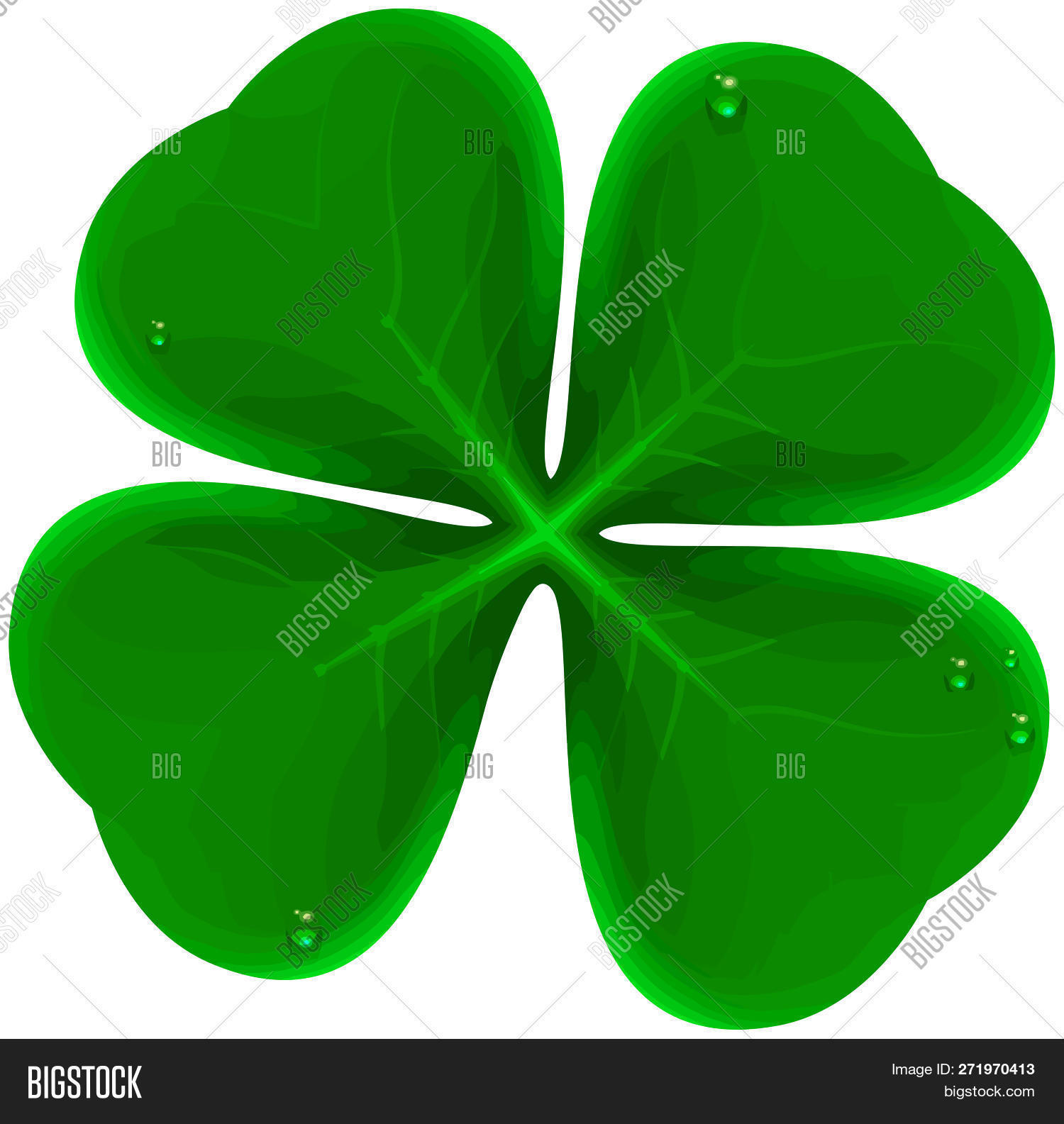 Центр компетенций в сфере сельскохозяйственной кооперации и поддержки фермеров Кировской областиГРАНТ «АГРОСТАРТАП»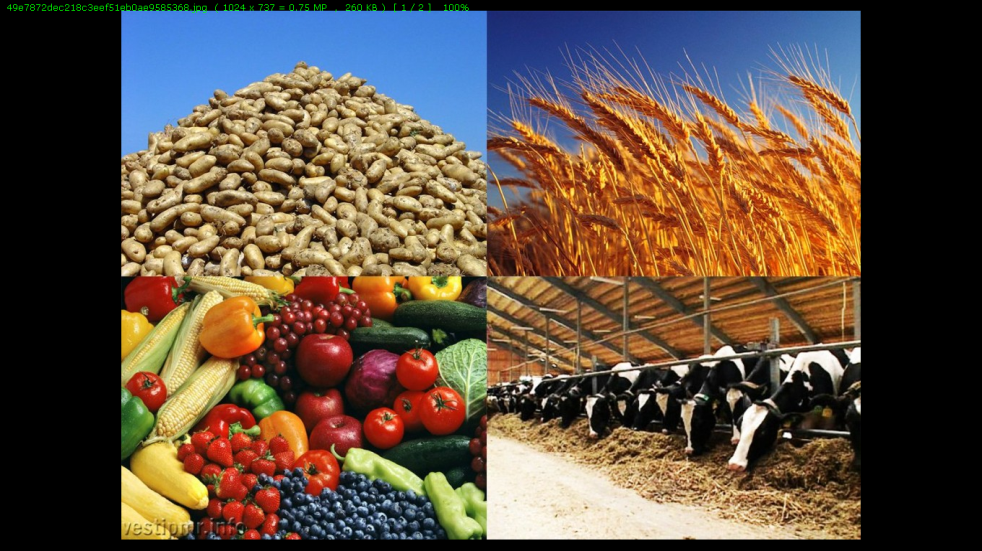 2024крестьянское (фермерское) хозяйствоиндивидуальный предприниматель – глава КФХгражданин РФгражданин РФОсновной вид деятельности  - производство и (или) переработка с/х продукции, регистрация в текущем финансовом году на сельской территории или на территории сельской агломерации КО Основной вид деятельности  - производство и (или) переработка с/х продукции, регистрация в текущем финансовом году на сельской территории или на территории сельской агломерации КО регистрация на сельской территории или на территории сельской агломерации КОрегистрация на сельской территории или на территории сельской агломерации КОНе являться получателем средств финансовой поддержки, субсидий, грантов на организацию начального этапа предпринимательской деятельности, гранта на поддержку начинающего фермера, гранта «Агростартап»Не являться получателем средств финансовой поддержки, субсидий, грантов на организацию начального этапа предпринимательской деятельности, гранта на поддержку начинающего фермера, гранта «Агростартап»Не являться получателем средств финансовой поддержки, субсидий, грантов на организацию начального этапа предпринимательской деятельности, гранта на поддержку начинающего фермера, гранта «Агростартап»Не являться получателем средств финансовой поддержки, субсидий, грантов на организацию начального этапа предпринимательской деятельности, гранта на поддержку начинающего фермера, гранта «Агростартап»Не иметь неисполненные обязательства по уплате налогов, сборов, страховых взносов, пеней, штрафов, процентов на дату подачи заявки в сумме, более 10 тыс. руб.Не иметь неисполненные обязательства по уплате налогов, сборов, страховых взносов, пеней, штрафов, процентов на дату подачи заявки в сумме, более 10 тыс. руб.Не иметь неисполненные обязательства по уплате налогов, сборов, страховых взносов, пеней, штрафов, процентов на дату подачи заявки в сумме, более 10 тыс. руб.Не иметь неисполненные обязательства по уплате налогов, сборов, страховых взносов, пеней, штрафов, процентов на дату подачи заявки в сумме, более 10 тыс. руб.Не состоять в реестре дисквалифицированных лиц (запрет по решению суда занимать руководящие должности)Не состоять в реестре дисквалифицированных лиц (запрет по решению суда занимать руководящие должности)Не состоять в реестре дисквалифицированных лиц (запрет по решению суда занимать руководящие должности)Критерий оценки заявителя – необходимо набрать не менее 15 балловКритерий оценки заявителя – необходимо набрать не менее 15 балловКритерий оценки заявителя – необходимо набрать не менее 15 балловКритерий оценки заявителя – необходимо набрать не менее 15 балловР А З М Е Р    Г Р А Н Т А (не более 90% затрат на реализацию бизнес-плана) до 7 млн. руб. (на разведение мясного и молочного КРС) до 5 млн. руб. (по иным направлениям бизнес-плана) Р А З М Е Р    Г Р А Н Т А (не более 90% затрат на реализацию бизнес-плана) до 7 млн. руб. (на разведение мясного и молочного КРС) до 5 млн. руб. (по иным направлениям бизнес-плана) Р А З М Е Р    Г Р А Н Т А (не более 90% затрат на реализацию бизнес-плана) до 7 млн. руб. (на разведение мясного и молочного КРС) до 5 млн. руб. (по иным направлениям бизнес-плана) Р А З М Е Р    Г Р А Н Т А (не более 90% затрат на реализацию бизнес-плана) до 7 млн. руб. (на разведение мясного и молочного КРС) до 5 млн. руб. (по иным направлениям бизнес-плана) Р А З М Е Р    Г Р А Н Т А (не более 90% затрат на реализацию бизнес-плана) до 7 млн. руб. (на разведение мясного и молочного КРС) до 5 млн. руб. (по иным направлениям бизнес-плана) Приобретение с/х техники, прицепного и навесного оборудования, грузового автомобиля, оборудования, спецтранспортаРыбопосадочный материалПриобретение с/х животных, птицы (кроме свиней)Приобретение, строительство, ремонт, модернизация, переустройство производственных, складских зданийПосадочный материал для закладки многолетних насажденийПодключение к электрическим, водо-, газо-, тепло- сетямРазработка проектной документации на строительство или реконструкцию производственных, складских зданийПогашение основного долга кредиты на покупку техники и объекта недвижимостиВнесение средств гранта в неделимый фонд СПоК Приобретение земельного участка с/х  назначенияОплата аванса в размере не более 40% стоимости каждого наименования приобретаемого данного имущества. Выплата такого аванса должна быть предусмотрена договорами поставки (купли-продажи).Оплата аванса в размере не более 40% стоимости каждого наименования приобретаемого данного имущества. Выплата такого аванса должна быть предусмотрена договорами поставки (купли-продажи).Приобретение, строительство, ремонт, модернизация, переустройство производственных, складских зданийПосадочный материал для закладки многолетних насажденийПодключение к электрическим, водо-, газо-, тепло- сетямРазработка проектной документации на строительство или реконструкцию производственных, складских зданийПогашение основного долга кредиты на покупку техники и объекта недвижимостиВнесение средств гранта в неделимый фонд СПоК Приобретение земельного участка с/х  назначения